適格請求書・支払い証明書発行依頼書について（必要な方のみ）適格請求発行事業者登録番号：T6010605002368　　【提出先】　公益社団法人ボイラ・クレーン安全協会　　函　館　事　務　所　　〒049-0101　北斗市追分３－１－１　　ＴＥＬ：0138-49-9044　　　　ＦＡＸ：0138-49-9045　　　ＭＡＩＬ：hakodate@bcsa.or.jp　　　【営業時間：月～金曜日　９：００～１７：００】　　適格請求書又は支払い証明書いずれかが必要な方へ以下の依頼書に基づき発行します。記入のうえ上記【提出先】へ提出してください。支払い証明書については、入金確認後の発行となります（銀行振込みは領収書の発行ができませんので、支払い証明書にて対応します。）。適格請求書・支払い証明書発行依頼書各項目及び該当する□欄に「レ」点又は「■」を記入してください。以下協会使用欄につき記入不要。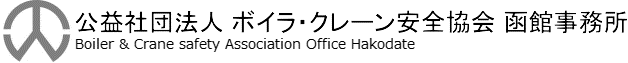 必要な書類必要な書類↓どちらかを選択してください↓どちらかを選択してください↓どちらかを選択してください↓どちらかを選択してくださいお渡し時期を選択してくださいお渡し時期を選択してくださいお渡し時期を選択してくださいお渡し時期を選択してくださいお渡し時期を選択してくださいお渡し時期を選択してください必要な書類必要な書類□　適格請求書□　適格請求書□　適格請求書□　適格請求書□　講習日前□　講習当日□　修了証交付時□　講習日前□　講習当日□　修了証交付時□　講習日前□　講習当日□　修了証交付時□　講習日前□　講習当日□　修了証交付時□　講習日前□　講習当日□　修了証交付時□　講習日前□　講習当日□　修了証交付時必要な書類必要な書類□　支払い証明書□　支払い証明書□　支払い証明書□　支払い証明書□　その他（□　その他（）開催月開催月月分月分月分月分月分月分講習の種別技能講習□玉掛け　□小型移動式ｸﾚｰﾝ　□床上操作式ｸﾚｰﾝ　□高所作業車　□ガス溶接□玉掛け　□小型移動式ｸﾚｰﾝ　□床上操作式ｸﾚｰﾝ　□高所作業車　□ガス溶接□玉掛け　□小型移動式ｸﾚｰﾝ　□床上操作式ｸﾚｰﾝ　□高所作業車　□ガス溶接□玉掛け　□小型移動式ｸﾚｰﾝ　□床上操作式ｸﾚｰﾝ　□高所作業車　□ガス溶接□玉掛け　□小型移動式ｸﾚｰﾝ　□床上操作式ｸﾚｰﾝ　□高所作業車　□ガス溶接□玉掛け　□小型移動式ｸﾚｰﾝ　□床上操作式ｸﾚｰﾝ　□高所作業車　□ガス溶接□玉掛け　□小型移動式ｸﾚｰﾝ　□床上操作式ｸﾚｰﾝ　□高所作業車　□ガス溶接□玉掛け　□小型移動式ｸﾚｰﾝ　□床上操作式ｸﾚｰﾝ　□高所作業車　□ガス溶接□玉掛け　□小型移動式ｸﾚｰﾝ　□床上操作式ｸﾚｰﾝ　□高所作業車　□ガス溶接□玉掛け　□小型移動式ｸﾚｰﾝ　□床上操作式ｸﾚｰﾝ　□高所作業車　□ガス溶接講習の種別特別教育□ｸﾚｰﾝ運転　□自由研削といし　□テールゲートリフター□小型車両系建設機械（整地等）　□ローラー　□巻上げ機　□フルハーネス□ｸﾚｰﾝ運転　□自由研削といし　□テールゲートリフター□小型車両系建設機械（整地等）　□ローラー　□巻上げ機　□フルハーネス□ｸﾚｰﾝ運転　□自由研削といし　□テールゲートリフター□小型車両系建設機械（整地等）　□ローラー　□巻上げ機　□フルハーネス□ｸﾚｰﾝ運転　□自由研削といし　□テールゲートリフター□小型車両系建設機械（整地等）　□ローラー　□巻上げ機　□フルハーネス□ｸﾚｰﾝ運転　□自由研削といし　□テールゲートリフター□小型車両系建設機械（整地等）　□ローラー　□巻上げ機　□フルハーネス□ｸﾚｰﾝ運転　□自由研削といし　□テールゲートリフター□小型車両系建設機械（整地等）　□ローラー　□巻上げ機　□フルハーネス□ｸﾚｰﾝ運転　□自由研削といし　□テールゲートリフター□小型車両系建設機械（整地等）　□ローラー　□巻上げ機　□フルハーネス□ｸﾚｰﾝ運転　□自由研削といし　□テールゲートリフター□小型車両系建設機械（整地等）　□ローラー　□巻上げ機　□フルハーネス□ｸﾚｰﾝ運転　□自由研削といし　□テールゲートリフター□小型車両系建設機械（整地等）　□ローラー　□巻上げ機　□フルハーネス□ｸﾚｰﾝ運転　□自由研削といし　□テールゲートリフター□小型車両系建設機械（整地等）　□ローラー　□巻上げ機　□フルハーネス講習の種別安全教育等□振動工具取扱作業者　□刈払機　□移動式ｸﾚｰﾝ運転士安全衛生□天井ｸﾚｰﾝ定期自主検査　□移動式ｸﾚｰﾝ定期自主検査□振動工具取扱作業者　□刈払機　□移動式ｸﾚｰﾝ運転士安全衛生□天井ｸﾚｰﾝ定期自主検査　□移動式ｸﾚｰﾝ定期自主検査□振動工具取扱作業者　□刈払機　□移動式ｸﾚｰﾝ運転士安全衛生□天井ｸﾚｰﾝ定期自主検査　□移動式ｸﾚｰﾝ定期自主検査□振動工具取扱作業者　□刈払機　□移動式ｸﾚｰﾝ運転士安全衛生□天井ｸﾚｰﾝ定期自主検査　□移動式ｸﾚｰﾝ定期自主検査□振動工具取扱作業者　□刈払機　□移動式ｸﾚｰﾝ運転士安全衛生□天井ｸﾚｰﾝ定期自主検査　□移動式ｸﾚｰﾝ定期自主検査□振動工具取扱作業者　□刈払機　□移動式ｸﾚｰﾝ運転士安全衛生□天井ｸﾚｰﾝ定期自主検査　□移動式ｸﾚｰﾝ定期自主検査□振動工具取扱作業者　□刈払機　□移動式ｸﾚｰﾝ運転士安全衛生□天井ｸﾚｰﾝ定期自主検査　□移動式ｸﾚｰﾝ定期自主検査□振動工具取扱作業者　□刈払機　□移動式ｸﾚｰﾝ運転士安全衛生□天井ｸﾚｰﾝ定期自主検査　□移動式ｸﾚｰﾝ定期自主検査□振動工具取扱作業者　□刈払機　□移動式ｸﾚｰﾝ運転士安全衛生□天井ｸﾚｰﾝ定期自主検査　□移動式ｸﾚｰﾝ定期自主検査□振動工具取扱作業者　□刈払機　□移動式ｸﾚｰﾝ運転士安全衛生□天井ｸﾚｰﾝ定期自主検査　□移動式ｸﾚｰﾝ定期自主検査受講者氏名受講者氏名名分名分請求書発行日※適格請求書の場合のみ記入請求書発行日※適格請求書の場合のみ記入年月月日日振込日※支払い証明書の場合のみ記入振込日※支払い証明書の場合のみ記入年月月日日記載する会社名※個人の場合は氏名記載する会社名※個人の場合は氏名記載する住所記載する住所〒－記載する住所記載する住所備考※送付先の指定がある場合など備考※送付先の指定がある場合など受付日発行日郵送・受講者・修了証